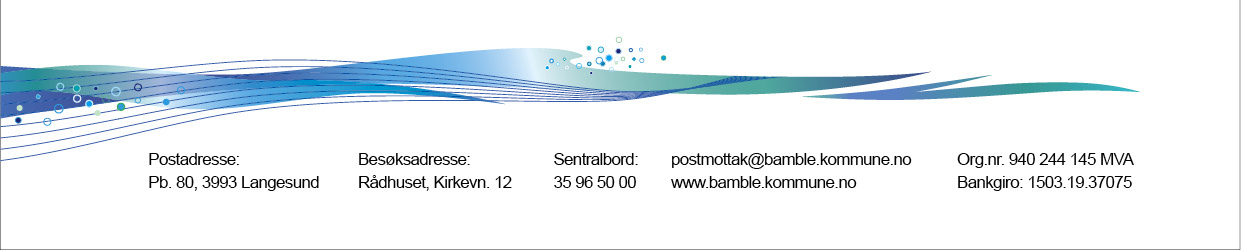 MandagTirsdagOnsdagTorsdagFredagKl.09.00-10.00Overskudds-trening ute 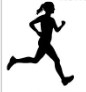 Kl.10.00-10.45Kaffe Kl.09.00-10.00Styrke sirkeltrening 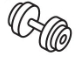 Kl.10.00-10.45KaffeKl.20.00-21.30Selvhjelpsgruppebevisstgjørings-program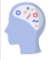 Kl.09.00-09.45Spinning 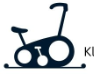 Kl.09.45-10.15KaffeKl.10.30-12.30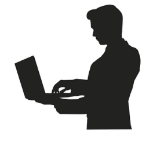 KursenKl.14.00-15.00Stressmestring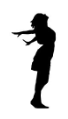 Kl.08.30-11.00Bevisstgjørings-program Kl.11.00-11.30KaffeKl.11.30-12.30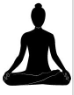 YogaKl.13.00-14.00Ballspill i Skjærgårdshallen(fram til påske)Kl.14.00-16.30Musikkverksted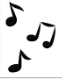 TreningsøkterBeskrivelseOverskuddstrening uteInstruktør: Inger-Marie Thorvaldsen, tlf: 91365030Effektiv kondisjonstrening etter intervallprinsippet 4x4. Tilpasset ditt nivå, individuell veiledning v/behov. Foregår ute – kle deg etter været. Oppmøte på Frisk Bris.Styrke sirkeltreningInstruktør: Linda Gundersen-Aksnes, tlf: 90367007 / Bjørnar Ødegård, tlf: 94161781Sirkeltrening med basis styrkeøvelser på treningsrommet i første etasje på Knutepunktet. Bruk inngang C og gå ned trappen. Mulighet for bruk av garderobe. Ta med egen vannflaske. SpinningInstruktør: Henning Weider, tlf: 91164780På treningsrommet i første etasje på Knutepunktet. Bruk inngang C og gå ned trappen. Mulighet for bruk av garderobe. Ta med egen vannflaske.Stressmestring & avspenningInstruktør: Inger-Marie Thorvaldsen, tlf: 91365030Rolig treningsøkt med fokus på tilstedeværelse her og nå, balanse- og bevegelsesøvelser, samt avspenning. Foregår i Frisk Bris sine lokaler. Vi har matter til utlån, men ta gjerne med din egen. Ta evt. med teppe og pute til avspenning hvis ønskelig.YogaInstruktør: Henriette Moe Kristensen fra Happy Yogi.Kontakt Frisk Bris på tlf: 91365030 ved beskjederRolig yoga med fokus på pust, stressmestring og avspenning.  Foregår i Frisk Bris sine lokaler. Vi har matter til utlån, men ta gjerne med din egen. Ta evt. med teppe og pute til avspenning hvis ønskelig.Ballspill i SkjærgårdshallenInstruktør:Stig Andersen, tlf: 48266874 /Bjørn-Inge Eek, tlf: 46858429 Lekpreget fysisk aktivitet med ball. Foregår i Flerbrukshallen. Ta med innesko og drikkeflaske. UNDERVISNINGBESKRIVELSEBevisstgjøringsprogramProgramverter rullerer, samarbeid med Psykisk helse og avhengighetLinda Gundersen-AksnesSølvi AbrahamsenEmbla Susann Degn RuiHenning WeiderEspen Haugland MosdølUndervisningen handler om det å bli bevisst sine tanker, følelser og handlinger; hvordan disse henger sammen og ikke bare flyter bevisstløst med uten at du kan påvirke. Mange ganger handler vi automatisk på innkjørte tankemønstre som gjør at vi kommer inn i uheldige spor og lever halvveis tilstede. Står du fast? Føler du at du ikke kommer videre dit du ønsker? Undervisningen skal gi deg forståelse og konkrete verktøy som du kan bruke for å lede deg selv mot dine mål. Oppstart fortløpende. Foregår over 5 ganger. Ta kontakt med veileder for påmelding.  Selvhjelpsgruppebevisstgjørings-programHar du lyst til å jobbe videre med å utforske hvilke verdier som er viktige for deg og bli bevisst hva du må gjøre for å komme dit du vil? Dette er en videreføring for de som har deltatt på bevisstgjøringsprogrammet i form av selvhjelpsgrupper. KursenKursholdere:Bjørn-Inge EekBjørnar ØdegårdAnette Andersen Innspill og inspirasjon til CV, søknad, jobbsøk og intervju. Mulighet for veiledning med jobbspesialister, drodling rundt det å være i en jobbsøkersituasjon og orientering i arbeidsmarkedet. Tema: Trening & kosthold Temaforelesninger på kveldstid settes opp etter behov.   Å spise sunt kan virke vanskelig, men det kan være mindre krevende dersom du tar små skritt av gangen. I undervisningen tar vi utgangspunkt i de enkle grepene. Det vil også fokuseres på viktigheten av trening i forhold til mental og fysisk helse, samt grunnleggende treningsprinsipper for utholdenhets- og styrketrening.Settes opp jevnlig. Ta kontakt med veileder for påmeldingTema: SøvnTemaforelesninger på kveldstid settes opp etter behov.   Undervisning for deg som jevnlig sliter med søvn og som ønsker å gjøre noe med det. Målet er at du skal lære om søvn og gode søvnvaner, bli mer fornøyd med søvnen din og sove bedre. Settes opp jevnlig. Ta kontakt med veileder for påmelding